INTERMEDIATE SCHOOL DISTRICT 917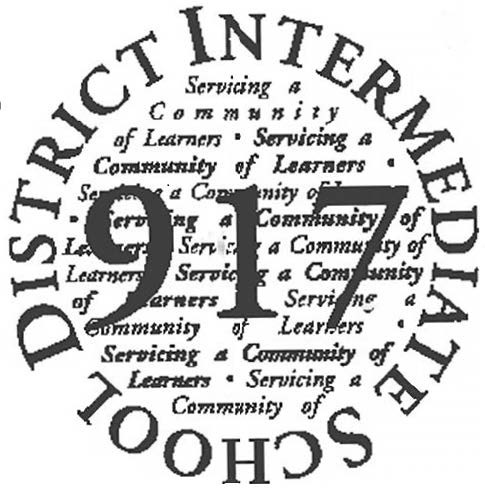 SPECIAL EDUCATION PROGRAMS SUBSTITUTE PROGRAM ASSISTANT PAY REPORTEMPLOYEE NUMBER:	  	                                                                                                                                                      PROGRAM ASSISTANT NAME:	  	 NAME OF ABSENT TEACHER:	 	                                                                                                                                               DATE OF TEACHER ABSENCE:	  	                                                                                                                                                      HOURS OF STUDENT COVERAGE: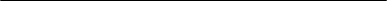 Total HoursX $3.00 =Total Extra Duty PayACCOUNT CODE:	 	ACCOUNT CODE:	 	REQUIRED SIGNATURES:Program AssistantAssistant DirectorSpecial Education DirectorDateDateDate11/14/2016